Sanpete County Drop-off LocationsCome drop off your voted ballots at one of the following locations:
24 Hour drop-off locations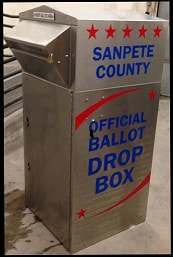 Sanpete County Courthouse						Ephraim City Hall
160 North Main, Manti								5 South Main, Ephraim
(Driveway South of Courthouse)						(East of Building)	Mt. Pleasant City Admin Office						Gunnison City Hall
106 West Main, Mt. Pleasant							38 W Center, Gunnison	
(Drive Thru)									(East of Building)These Other City Buildings Will Now Have a Ballot Drop Box in Their City Buildings
Please call your City office for offices operating hours.Centerfield City Hall								Mayfield Town Hall
130 South Main St.								50 South Main
M-Th 9am–5pm F 9am-2pm							M-Th 9am-4pm	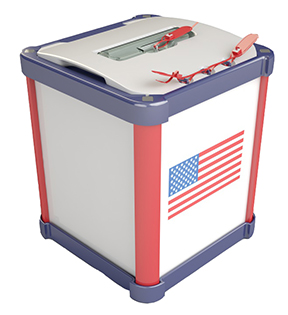 Fairview City Hall								Moroni City Hall
85 South State St.								80 South 200 West
M-Th 8am-4pm									M-Th 9:30am-2:30PMTown of Fayette								Spring City Hall
100 East Center St.								45 South 100 East	
T & Th 9:30am-3pm								M-Th 9am-4pmFountain Green Hall								Wales
375 North State St.								150 North State
M-Th 9am-4pm F 9am-noon							M 10am-6pm T 8am-12Ballots can be dropped off at the County Clerk’s Office
160 north Main, Suite 202, Manti, UT
M-Th 8:00 am - 6:00 pm Fri. 8:00 am - 12:00 pm
Election Day 7:00am – 8:00 pm*NEW*
Track your ballot! 
Sign up today at ballottrax.utah.gov/voter/